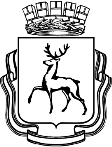 АДМИНИСТРАЦИЯ ГОРОДА НИЖНЕГО НОВГОРОДАПОСТАНОВЛЕНИЕНа основании статьи 52 Устава города Нижнего Новгорода, Порядка разработки, реализации и оценки эффективности муниципальных программ города Нижнего Новгорода, утвержденного постановлением администрации города Нижнего Новгорода от 08.04.2014 № 1228, решения городской Думы города Нижнего Новгорода от 22.06.2022 № 118 «О внесении изменений в решение городской Думы города Нижнего Новгорода от 14.12.2021 № 272 «О бюджете города Нижнего Новгорода на 2022 год и на плановый период 2023-2024 годов» администрация города Нижнего Новгорода постановляет:1. Внести в муниципальную программу города Нижнего Новгорода «Охрана окружающей среды города Нижнего Новгорода» на 2019 - 2024 годы, утвержденную постановлением администрации города Нижнего Новгорода от 23.01.2019 № 115, следующие изменения:1.1. Раздел 1 изложить в редакции согласно приложению № 1 к настоящему постановлению.1.2. В разделе 2 таблицу 3 подраздела 2.7 изложить в редакции согласно приложению № 2 к настоящему постановлению.1.3. В разделе 4 таблицу 5 изложить в редакции согласно приложению № 3 к настоящему постановлению.2. Управлению информационной политики администрации города Нижнего Новгорода обеспечить опубликование настоящего постановления в официальном печатном средстве массовой информации - газете «День города. Нижний Новгород».3. Юридическому департаменту администрации города Нижнего Новгорода (Витушкина Т.А.) обеспечить размещение настоящего постановления на официальном сайте администрации города Нижнего Новгорода в информационно-телекоммуникационной сети «Интернет».4. Контроль за исполнением постановления возложить на первого заместителя главы администрации города Нижнего Новгорода Сивохина Д.Г.Глава города                                                                                           Ю.В. ШалабаевА.А. Максимов217 14 10ПРИЛОЖЕНИЕ № 1к постановлению администрациигородаот________№________Раздел 1. ПАСПОРТ МУНИЦИПАЛЬНОЙ ПРОГРАММЫПРИЛОЖЕНИЕ № 2к постановлению администрациигородаот________№________Таблица 3Ресурсное обеспечение реализации муниципальной программыза счет средств бюджета города Нижнего НовгородаПРИЛОЖЕНИЕ № 3к  постановлению администрациигородаот________№________Таблица 5«План реализации муниципальной программы«Охрана окружающей среды города Нижнего Новгорода»на 2019 - 2024 годы на 2022 год____________________________________________________________________________________________________№┌┐Ответственный исполнитель муниципальной программыДепартамент благоустройства администрации города Нижнего НовгородаДепартамент благоустройства администрации города Нижнего НовгородаДепартамент благоустройства администрации города Нижнего НовгородаДепартамент благоустройства администрации города Нижнего НовгородаДепартамент благоустройства администрации города Нижнего НовгородаДепартамент благоустройства администрации города Нижнего НовгородаДепартамент благоустройства администрации города Нижнего НовгородаСоисполнители муниципальной программыАдминистрации районов города Нижнего Новгорода, в том числе Административно-территориальное образование Новинский сельсовет.
Муниципальное казенное учреждение «Управление муниципальных кладбищ города Нижнего Новгорода» (далее - МКУ «УМК НН»)
Муниципальное казенное учреждение «Нижегородское городское лесничество» (далее - МКУ «Нижегородлес»)
Муниципальное казенное учреждение «Комитет охраны окружающей среды и природных ресурсов города Нижнего Новгорода» (далее - МКУ «Горкомэкологии Нижнего Новгорода»)
Департамент благоустройства администрации города Нижнего Новгорода (далее - ДБ)
Департамент строительства и капитального ремонта администрации города Нижнего Новгорода (далее - департамент строительства ‎г. Н.Новгорода)
Муниципальное казенное учреждение «Главное управление по капитальному строительству города Нижнего Новгорода» (далее - МКУ «ГлавУКС Г.Н.Новгорода»)Администрации районов города Нижнего Новгорода, в том числе Административно-территориальное образование Новинский сельсовет.
Муниципальное казенное учреждение «Управление муниципальных кладбищ города Нижнего Новгорода» (далее - МКУ «УМК НН»)
Муниципальное казенное учреждение «Нижегородское городское лесничество» (далее - МКУ «Нижегородлес»)
Муниципальное казенное учреждение «Комитет охраны окружающей среды и природных ресурсов города Нижнего Новгорода» (далее - МКУ «Горкомэкологии Нижнего Новгорода»)
Департамент благоустройства администрации города Нижнего Новгорода (далее - ДБ)
Департамент строительства и капитального ремонта администрации города Нижнего Новгорода (далее - департамент строительства ‎г. Н.Новгорода)
Муниципальное казенное учреждение «Главное управление по капитальному строительству города Нижнего Новгорода» (далее - МКУ «ГлавУКС Г.Н.Новгорода»)Администрации районов города Нижнего Новгорода, в том числе Административно-территориальное образование Новинский сельсовет.
Муниципальное казенное учреждение «Управление муниципальных кладбищ города Нижнего Новгорода» (далее - МКУ «УМК НН»)
Муниципальное казенное учреждение «Нижегородское городское лесничество» (далее - МКУ «Нижегородлес»)
Муниципальное казенное учреждение «Комитет охраны окружающей среды и природных ресурсов города Нижнего Новгорода» (далее - МКУ «Горкомэкологии Нижнего Новгорода»)
Департамент благоустройства администрации города Нижнего Новгорода (далее - ДБ)
Департамент строительства и капитального ремонта администрации города Нижнего Новгорода (далее - департамент строительства ‎г. Н.Новгорода)
Муниципальное казенное учреждение «Главное управление по капитальному строительству города Нижнего Новгорода» (далее - МКУ «ГлавУКС Г.Н.Новгорода»)Администрации районов города Нижнего Новгорода, в том числе Административно-территориальное образование Новинский сельсовет.
Муниципальное казенное учреждение «Управление муниципальных кладбищ города Нижнего Новгорода» (далее - МКУ «УМК НН»)
Муниципальное казенное учреждение «Нижегородское городское лесничество» (далее - МКУ «Нижегородлес»)
Муниципальное казенное учреждение «Комитет охраны окружающей среды и природных ресурсов города Нижнего Новгорода» (далее - МКУ «Горкомэкологии Нижнего Новгорода»)
Департамент благоустройства администрации города Нижнего Новгорода (далее - ДБ)
Департамент строительства и капитального ремонта администрации города Нижнего Новгорода (далее - департамент строительства ‎г. Н.Новгорода)
Муниципальное казенное учреждение «Главное управление по капитальному строительству города Нижнего Новгорода» (далее - МКУ «ГлавУКС Г.Н.Новгорода»)Администрации районов города Нижнего Новгорода, в том числе Административно-территориальное образование Новинский сельсовет.
Муниципальное казенное учреждение «Управление муниципальных кладбищ города Нижнего Новгорода» (далее - МКУ «УМК НН»)
Муниципальное казенное учреждение «Нижегородское городское лесничество» (далее - МКУ «Нижегородлес»)
Муниципальное казенное учреждение «Комитет охраны окружающей среды и природных ресурсов города Нижнего Новгорода» (далее - МКУ «Горкомэкологии Нижнего Новгорода»)
Департамент благоустройства администрации города Нижнего Новгорода (далее - ДБ)
Департамент строительства и капитального ремонта администрации города Нижнего Новгорода (далее - департамент строительства ‎г. Н.Новгорода)
Муниципальное казенное учреждение «Главное управление по капитальному строительству города Нижнего Новгорода» (далее - МКУ «ГлавУКС Г.Н.Новгорода»)Администрации районов города Нижнего Новгорода, в том числе Административно-территориальное образование Новинский сельсовет.
Муниципальное казенное учреждение «Управление муниципальных кладбищ города Нижнего Новгорода» (далее - МКУ «УМК НН»)
Муниципальное казенное учреждение «Нижегородское городское лесничество» (далее - МКУ «Нижегородлес»)
Муниципальное казенное учреждение «Комитет охраны окружающей среды и природных ресурсов города Нижнего Новгорода» (далее - МКУ «Горкомэкологии Нижнего Новгорода»)
Департамент благоустройства администрации города Нижнего Новгорода (далее - ДБ)
Департамент строительства и капитального ремонта администрации города Нижнего Новгорода (далее - департамент строительства ‎г. Н.Новгорода)
Муниципальное казенное учреждение «Главное управление по капитальному строительству города Нижнего Новгорода» (далее - МКУ «ГлавУКС Г.Н.Новгорода»)Администрации районов города Нижнего Новгорода, в том числе Административно-территориальное образование Новинский сельсовет.
Муниципальное казенное учреждение «Управление муниципальных кладбищ города Нижнего Новгорода» (далее - МКУ «УМК НН»)
Муниципальное казенное учреждение «Нижегородское городское лесничество» (далее - МКУ «Нижегородлес»)
Муниципальное казенное учреждение «Комитет охраны окружающей среды и природных ресурсов города Нижнего Новгорода» (далее - МКУ «Горкомэкологии Нижнего Новгорода»)
Департамент благоустройства администрации города Нижнего Новгорода (далее - ДБ)
Департамент строительства и капитального ремонта администрации города Нижнего Новгорода (далее - департамент строительства ‎г. Н.Новгорода)
Муниципальное казенное учреждение «Главное управление по капитальному строительству города Нижнего Новгорода» (далее - МКУ «ГлавУКС Г.Н.Новгорода»)Цели муниципальной программыУлучшение экологической ситуации на территории городаУлучшение экологической ситуации на территории городаУлучшение экологической ситуации на территории городаУлучшение экологической ситуации на территории городаУлучшение экологической ситуации на территории городаУлучшение экологической ситуации на территории городаУлучшение экологической ситуации на территории городаЗадачи муниципальной программыОрганизация использования, охраны, защиты, воспроизводства городских лесов
Снижение техногенной нагрузки на окружающую среду города
Повышение эффективности отлова и содержания животных без владельцев
Сокращение доли загрязненных сточных вод, отводимых в реку ВолгаОрганизация использования, охраны, защиты, воспроизводства городских лесов
Снижение техногенной нагрузки на окружающую среду города
Повышение эффективности отлова и содержания животных без владельцев
Сокращение доли загрязненных сточных вод, отводимых в реку ВолгаОрганизация использования, охраны, защиты, воспроизводства городских лесов
Снижение техногенной нагрузки на окружающую среду города
Повышение эффективности отлова и содержания животных без владельцев
Сокращение доли загрязненных сточных вод, отводимых в реку ВолгаОрганизация использования, охраны, защиты, воспроизводства городских лесов
Снижение техногенной нагрузки на окружающую среду города
Повышение эффективности отлова и содержания животных без владельцев
Сокращение доли загрязненных сточных вод, отводимых в реку ВолгаОрганизация использования, охраны, защиты, воспроизводства городских лесов
Снижение техногенной нагрузки на окружающую среду города
Повышение эффективности отлова и содержания животных без владельцев
Сокращение доли загрязненных сточных вод, отводимых в реку ВолгаОрганизация использования, охраны, защиты, воспроизводства городских лесов
Снижение техногенной нагрузки на окружающую среду города
Повышение эффективности отлова и содержания животных без владельцев
Сокращение доли загрязненных сточных вод, отводимых в реку ВолгаОрганизация использования, охраны, защиты, воспроизводства городских лесов
Снижение техногенной нагрузки на окружающую среду города
Повышение эффективности отлова и содержания животных без владельцев
Сокращение доли загрязненных сточных вод, отводимых в реку ВолгаЭтапы и сроки реализации муниципальной программыРеализуется в 2019 - 2024 годах в один этапРеализуется в 2019 - 2024 годах в один этапРеализуется в 2019 - 2024 годах в один этапРеализуется в 2019 - 2024 годах в один этапРеализуется в 2019 - 2024 годах в один этапРеализуется в 2019 - 2024 годах в один этапРеализуется в 2019 - 2024 годах в один этапОбъемы бюджетных ассигнований муниципальной программы за счет средств бюджета города Нижнего НовгородаОтветственный исполнитель, соисполнителиРасходы (руб.), годыРасходы (руб.), годыРасходы (руб.), годыРасходы (руб.), годыРасходы (руб.), годыРасходы (руб.), годыОбъемы бюджетных ассигнований муниципальной программы за счет средств бюджета города Нижнего НовгородаОтветственный исполнитель, соисполнители2019 год2020 год2021 год2022 год2023 год2024 годОбъемы бюджетных ассигнований муниципальной программы за счет средств бюджета города Нижнего НовгородаВсего662148255,45491279909,83331297280,76209207556,49208837500,00209610800,00Объемы бюджетных ассигнований муниципальной программы за счет средств бюджета города Нижнего НовгородаДБ40413090,164152373,4838200,00348051,489098421,809137561,80Объемы бюджетных ассигнований муниципальной программы за счет средств бюджета города Нижнего НовгородаАдминистрации районов города (ДБ)16776169,559442762,9881381254,5671314071,6879842233,2079842233,20Объемы бюджетных ассигнований муниципальной программы за счет средств бюджета города Нижнего НовгородаМКУ «Нижегородлес» (ДБ)63113655,0064798408,6566631410,0079841600,0079841600,0079841600,00Объемы бюджетных ассигнований муниципальной программы за счет средств бюджета города Нижнего НовгородаМКУ «Горкомэкологии Нижнего Новгорода» (ДБ)111338166,3749983706,7271720914,2057703833,3340055245,0040789405,00Объемы бюджетных ассигнований муниципальной программы за счет средств бюджета города Нижнего НовгородаМКУ ГлавУКС Г.Н.Новгорода» (департамент строительства ‎г. Н.Новгорода)423569902,60362902658,00106849102,000,000,000,00Объемы бюджетных ассигнований муниципальной программы за счет средств бюджета города Нижнего НовгородаМКУ «УМК НН» (ДБ)6937271,780,004676400,000,000,000,00Целевые индикаторы муниципальной программыДоля загрязняющих веществ с превышением ПДК по отношению к общему количеству контролируемых ингредиентов	 к 2020 году - 30 %Доля общих нестандартных анализов контролируемых показателей в сравнении с установленными нормативами по отношению к общему количеству контролируемых показателей – 10%
Доля площади посадки лесных культур (восстановления леса) по отношению к общей площади городских лесов, находящихся в ведении МКУ «Нижегородлес» - 0,068%.
Доля площади мероприятий по предупреждению распространения вредных организмов по отношению к общей площади городских лесов, находящихся в ведении МКУ «Нижегородлес» - 21,74%.Доля загрязняющих веществ с превышением ПДК по отношению к общему количеству контролируемых ингредиентов (по направлению природные и сточные воды) к 2020 году -30%Доля загрязняющих веществ с превышением ПДК по отношению к общему количеству контролируемых ингредиентов (по направлению атмосферный воздух) к 2020 году - 26%Доля загрязняющих веществ с превышением ПДК по отношению к общему количеству контролируемых ингредиентов (по направлению почва) к 2020 году - 26%Доля нестандартных анализов контролируемых показателей в сравнении с установленными нормативами по отношению к общему количеству контролируемых показателей (по направлению природные и сточные воды) - 10%.
Доля нестандартных анализов контролируемых показателей в сравнении с установленными нормативами по отношению к общему количеству контролируемых показателей (по направлению почва) - 10%.
Доля загрязняющих веществ с превышением ПДК по отношению к общему количеству контролируемых ингредиентов (по направлению атмосферный воздух) - 10%.
Доля животных, в отношении которых в период реализации программы проведены мероприятия по отлову и содержанию, по отношению к общей численности безнадзорных животных - 56%.
Ежегодное снижение объема отведения в реку Волга загрязненных сточных вод к 2022 году на 0,009км3/год.Доля загрязняющих веществ с превышением ПДК по отношению к общему количеству контролируемых ингредиентов	 к 2020 году - 30 %Доля общих нестандартных анализов контролируемых показателей в сравнении с установленными нормативами по отношению к общему количеству контролируемых показателей – 10%
Доля площади посадки лесных культур (восстановления леса) по отношению к общей площади городских лесов, находящихся в ведении МКУ «Нижегородлес» - 0,068%.
Доля площади мероприятий по предупреждению распространения вредных организмов по отношению к общей площади городских лесов, находящихся в ведении МКУ «Нижегородлес» - 21,74%.Доля загрязняющих веществ с превышением ПДК по отношению к общему количеству контролируемых ингредиентов (по направлению природные и сточные воды) к 2020 году -30%Доля загрязняющих веществ с превышением ПДК по отношению к общему количеству контролируемых ингредиентов (по направлению атмосферный воздух) к 2020 году - 26%Доля загрязняющих веществ с превышением ПДК по отношению к общему количеству контролируемых ингредиентов (по направлению почва) к 2020 году - 26%Доля нестандартных анализов контролируемых показателей в сравнении с установленными нормативами по отношению к общему количеству контролируемых показателей (по направлению природные и сточные воды) - 10%.
Доля нестандартных анализов контролируемых показателей в сравнении с установленными нормативами по отношению к общему количеству контролируемых показателей (по направлению почва) - 10%.
Доля загрязняющих веществ с превышением ПДК по отношению к общему количеству контролируемых ингредиентов (по направлению атмосферный воздух) - 10%.
Доля животных, в отношении которых в период реализации программы проведены мероприятия по отлову и содержанию, по отношению к общей численности безнадзорных животных - 56%.
Ежегодное снижение объема отведения в реку Волга загрязненных сточных вод к 2022 году на 0,009км3/год.Доля загрязняющих веществ с превышением ПДК по отношению к общему количеству контролируемых ингредиентов	 к 2020 году - 30 %Доля общих нестандартных анализов контролируемых показателей в сравнении с установленными нормативами по отношению к общему количеству контролируемых показателей – 10%
Доля площади посадки лесных культур (восстановления леса) по отношению к общей площади городских лесов, находящихся в ведении МКУ «Нижегородлес» - 0,068%.
Доля площади мероприятий по предупреждению распространения вредных организмов по отношению к общей площади городских лесов, находящихся в ведении МКУ «Нижегородлес» - 21,74%.Доля загрязняющих веществ с превышением ПДК по отношению к общему количеству контролируемых ингредиентов (по направлению природные и сточные воды) к 2020 году -30%Доля загрязняющих веществ с превышением ПДК по отношению к общему количеству контролируемых ингредиентов (по направлению атмосферный воздух) к 2020 году - 26%Доля загрязняющих веществ с превышением ПДК по отношению к общему количеству контролируемых ингредиентов (по направлению почва) к 2020 году - 26%Доля нестандартных анализов контролируемых показателей в сравнении с установленными нормативами по отношению к общему количеству контролируемых показателей (по направлению природные и сточные воды) - 10%.
Доля нестандартных анализов контролируемых показателей в сравнении с установленными нормативами по отношению к общему количеству контролируемых показателей (по направлению почва) - 10%.
Доля загрязняющих веществ с превышением ПДК по отношению к общему количеству контролируемых ингредиентов (по направлению атмосферный воздух) - 10%.
Доля животных, в отношении которых в период реализации программы проведены мероприятия по отлову и содержанию, по отношению к общей численности безнадзорных животных - 56%.
Ежегодное снижение объема отведения в реку Волга загрязненных сточных вод к 2022 году на 0,009км3/год.Доля загрязняющих веществ с превышением ПДК по отношению к общему количеству контролируемых ингредиентов	 к 2020 году - 30 %Доля общих нестандартных анализов контролируемых показателей в сравнении с установленными нормативами по отношению к общему количеству контролируемых показателей – 10%
Доля площади посадки лесных культур (восстановления леса) по отношению к общей площади городских лесов, находящихся в ведении МКУ «Нижегородлес» - 0,068%.
Доля площади мероприятий по предупреждению распространения вредных организмов по отношению к общей площади городских лесов, находящихся в ведении МКУ «Нижегородлес» - 21,74%.Доля загрязняющих веществ с превышением ПДК по отношению к общему количеству контролируемых ингредиентов (по направлению природные и сточные воды) к 2020 году -30%Доля загрязняющих веществ с превышением ПДК по отношению к общему количеству контролируемых ингредиентов (по направлению атмосферный воздух) к 2020 году - 26%Доля загрязняющих веществ с превышением ПДК по отношению к общему количеству контролируемых ингредиентов (по направлению почва) к 2020 году - 26%Доля нестандартных анализов контролируемых показателей в сравнении с установленными нормативами по отношению к общему количеству контролируемых показателей (по направлению природные и сточные воды) - 10%.
Доля нестандартных анализов контролируемых показателей в сравнении с установленными нормативами по отношению к общему количеству контролируемых показателей (по направлению почва) - 10%.
Доля загрязняющих веществ с превышением ПДК по отношению к общему количеству контролируемых ингредиентов (по направлению атмосферный воздух) - 10%.
Доля животных, в отношении которых в период реализации программы проведены мероприятия по отлову и содержанию, по отношению к общей численности безнадзорных животных - 56%.
Ежегодное снижение объема отведения в реку Волга загрязненных сточных вод к 2022 году на 0,009км3/год.Доля загрязняющих веществ с превышением ПДК по отношению к общему количеству контролируемых ингредиентов	 к 2020 году - 30 %Доля общих нестандартных анализов контролируемых показателей в сравнении с установленными нормативами по отношению к общему количеству контролируемых показателей – 10%
Доля площади посадки лесных культур (восстановления леса) по отношению к общей площади городских лесов, находящихся в ведении МКУ «Нижегородлес» - 0,068%.
Доля площади мероприятий по предупреждению распространения вредных организмов по отношению к общей площади городских лесов, находящихся в ведении МКУ «Нижегородлес» - 21,74%.Доля загрязняющих веществ с превышением ПДК по отношению к общему количеству контролируемых ингредиентов (по направлению природные и сточные воды) к 2020 году -30%Доля загрязняющих веществ с превышением ПДК по отношению к общему количеству контролируемых ингредиентов (по направлению атмосферный воздух) к 2020 году - 26%Доля загрязняющих веществ с превышением ПДК по отношению к общему количеству контролируемых ингредиентов (по направлению почва) к 2020 году - 26%Доля нестандартных анализов контролируемых показателей в сравнении с установленными нормативами по отношению к общему количеству контролируемых показателей (по направлению природные и сточные воды) - 10%.
Доля нестандартных анализов контролируемых показателей в сравнении с установленными нормативами по отношению к общему количеству контролируемых показателей (по направлению почва) - 10%.
Доля загрязняющих веществ с превышением ПДК по отношению к общему количеству контролируемых ингредиентов (по направлению атмосферный воздух) - 10%.
Доля животных, в отношении которых в период реализации программы проведены мероприятия по отлову и содержанию, по отношению к общей численности безнадзорных животных - 56%.
Ежегодное снижение объема отведения в реку Волга загрязненных сточных вод к 2022 году на 0,009км3/год.Доля загрязняющих веществ с превышением ПДК по отношению к общему количеству контролируемых ингредиентов	 к 2020 году - 30 %Доля общих нестандартных анализов контролируемых показателей в сравнении с установленными нормативами по отношению к общему количеству контролируемых показателей – 10%
Доля площади посадки лесных культур (восстановления леса) по отношению к общей площади городских лесов, находящихся в ведении МКУ «Нижегородлес» - 0,068%.
Доля площади мероприятий по предупреждению распространения вредных организмов по отношению к общей площади городских лесов, находящихся в ведении МКУ «Нижегородлес» - 21,74%.Доля загрязняющих веществ с превышением ПДК по отношению к общему количеству контролируемых ингредиентов (по направлению природные и сточные воды) к 2020 году -30%Доля загрязняющих веществ с превышением ПДК по отношению к общему количеству контролируемых ингредиентов (по направлению атмосферный воздух) к 2020 году - 26%Доля загрязняющих веществ с превышением ПДК по отношению к общему количеству контролируемых ингредиентов (по направлению почва) к 2020 году - 26%Доля нестандартных анализов контролируемых показателей в сравнении с установленными нормативами по отношению к общему количеству контролируемых показателей (по направлению природные и сточные воды) - 10%.
Доля нестандартных анализов контролируемых показателей в сравнении с установленными нормативами по отношению к общему количеству контролируемых показателей (по направлению почва) - 10%.
Доля загрязняющих веществ с превышением ПДК по отношению к общему количеству контролируемых ингредиентов (по направлению атмосферный воздух) - 10%.
Доля животных, в отношении которых в период реализации программы проведены мероприятия по отлову и содержанию, по отношению к общей численности безнадзорных животных - 56%.
Ежегодное снижение объема отведения в реку Волга загрязненных сточных вод к 2022 году на 0,009км3/год.Доля загрязняющих веществ с превышением ПДК по отношению к общему количеству контролируемых ингредиентов	 к 2020 году - 30 %Доля общих нестандартных анализов контролируемых показателей в сравнении с установленными нормативами по отношению к общему количеству контролируемых показателей – 10%
Доля площади посадки лесных культур (восстановления леса) по отношению к общей площади городских лесов, находящихся в ведении МКУ «Нижегородлес» - 0,068%.
Доля площади мероприятий по предупреждению распространения вредных организмов по отношению к общей площади городских лесов, находящихся в ведении МКУ «Нижегородлес» - 21,74%.Доля загрязняющих веществ с превышением ПДК по отношению к общему количеству контролируемых ингредиентов (по направлению природные и сточные воды) к 2020 году -30%Доля загрязняющих веществ с превышением ПДК по отношению к общему количеству контролируемых ингредиентов (по направлению атмосферный воздух) к 2020 году - 26%Доля загрязняющих веществ с превышением ПДК по отношению к общему количеству контролируемых ингредиентов (по направлению почва) к 2020 году - 26%Доля нестандартных анализов контролируемых показателей в сравнении с установленными нормативами по отношению к общему количеству контролируемых показателей (по направлению природные и сточные воды) - 10%.
Доля нестандартных анализов контролируемых показателей в сравнении с установленными нормативами по отношению к общему количеству контролируемых показателей (по направлению почва) - 10%.
Доля загрязняющих веществ с превышением ПДК по отношению к общему количеству контролируемых ингредиентов (по направлению атмосферный воздух) - 10%.
Доля животных, в отношении которых в период реализации программы проведены мероприятия по отлову и содержанию, по отношению к общей численности безнадзорных животных - 56%.
Ежегодное снижение объема отведения в реку Волга загрязненных сточных вод к 2022 году на 0,009км3/год.№ п/п№ п/пКод основного мероприятия целевой статьи расходовНаименование муниципальной программы, основного мероприятияОтветственный исполнитель, соисполнительРасходы, руб.Расходы, руб.Расходы, руб.Расходы, руб.Расходы, руб.Расходы, руб.№ п/п№ п/пКод основного мероприятия целевой статьи расходовНаименование муниципальной программы, основного мероприятияОтветственный исполнитель, соисполнитель2019 год2020 год2021 год2022 год2023 год2024 год112345678910Муниципальная программа «Охрана окружающей среды города Нижнего Новгорода»Муниципальная программа «Охрана окружающей среды города Нижнего Новгорода»Муниципальная программа «Охрана окружающей среды города Нижнего Новгорода»Муниципальная программа «Охрана окружающей среды города Нижнего Новгорода»Всего, в том числе:662148255,45491279909,83331297280,76209207556,49208837500,00209610800,00Муниципальная программа «Охрана окружающей среды города Нижнего Новгорода»Муниципальная программа «Охрана окружающей среды города Нижнего Новгорода»Муниципальная программа «Охрана окружающей среды города Нижнего Новгорода»Муниципальная программа «Охрана окружающей среды города Нижнего Новгорода»ДБ40413090,164152373,4838200,00348051,489098421,809137561,80Муниципальная программа «Охрана окружающей среды города Нижнего Новгорода»Муниципальная программа «Охрана окружающей среды города Нижнего Новгорода»Муниципальная программа «Охрана окружающей среды города Нижнего Новгорода»Муниципальная программа «Охрана окружающей среды города Нижнего Новгорода»Администрации районов города (ДБ)16776169,559442762,9881381254,5671314071,6879842233,2079842233,20Муниципальная программа «Охрана окружающей среды города Нижнего Новгорода»Муниципальная программа «Охрана окружающей среды города Нижнего Новгорода»Муниципальная программа «Охрана окружающей среды города Нижнего Новгорода»Муниципальная программа «Охрана окружающей среды города Нижнего Новгорода»МКУ «Нижегородлес» (ДБ)63113655,0064798408,6566631410,0079841600,0079841600,0079841600,00Муниципальная программа «Охрана окружающей среды города Нижнего Новгорода»Муниципальная программа «Охрана окружающей среды города Нижнего Новгорода»Муниципальная программа «Охрана окружающей среды города Нижнего Новгорода»Муниципальная программа «Охрана окружающей среды города Нижнего Новгорода»МКУ «Горкомэкологии Нижнего Новгорода» (ДБ)111338166,3749983706,7271720914,2057703833,3340055245,0040789405,00Муниципальная программа «Охрана окружающей среды города Нижнего Новгорода»Муниципальная программа «Охрана окружающей среды города Нижнего Новгорода»Муниципальная программа «Охрана окружающей среды города Нижнего Новгорода»Муниципальная программа «Охрана окружающей среды города Нижнего Новгорода»МКУ «ГлавУКС Г.Н.Новгорода» (департамент строительства ‎г. Н.Новгорода)423569902,60362902658,00106849102,000,000,000,00Муниципальная программа «Охрана окружающей среды города Нижнего Новгорода»Муниципальная программа «Охрана окружающей среды города Нижнего Новгорода»Муниципальная программа «Охрана окружающей среды города Нижнего Новгорода»Муниципальная программа «Охрана окружающей среды города Нижнего Новгорода»МКУ «УМК НН»6937271,780,004676400,000,000,000,001.17 П 0117 П 01Основное мероприятие «Обеспечение деятельности МКУ «Нижегородское городское лесничество»»Всего, в том числе:63113655,0064785408,6566621410,0079841600,0079841600,0079841600,001.17 П 0117 П 01Основное мероприятие «Обеспечение деятельности МКУ «Нижегородское городское лесничество»»МКУ «Нижегородлес» (ДБ)63113655,0064785408,6566621410,0079841600,0079841600,0079841600,002.17 П 0217 П 02Основное мероприятие «Проведение комплекса работ по охране, анализу и предупреждению негативного воздействия на окружающую среду города»Всего, в том числе:147694921,4515338089,3897874562,9376019172,4495639100,0096412400,002.17 П 0217 П 02Основное мероприятие «Проведение комплекса работ по охране, анализу и предупреждению негативного воздействия на окружающую среду города»МКУ «ГлавУКС Г.Н.Новгорода» (департамент строительства ‎г. Н.Новгорода)12003542,5916800,000,000,000,000,002.17 П 0217 П 02Основное мероприятие «Проведение комплекса работ по охране, анализу и предупреждению негативного воздействия на окружающую среду города»МКУ «Горкомэкологии Нижнего Новгорода» (ДБ)82896947,375878526,4011778708,374357049,286698445,007432605,002.17 П 0217 П 02Основное мероприятие «Проведение комплекса работ по охране, анализу и предупреждению негативного воздействия на окружающую среду города»ДБ29080990,160,0038200,00348051,489098421,809137561,802.17 П 0217 П 02Основное мероприятие «Проведение комплекса работ по охране, анализу и предупреждению негативного воздействия на окружающую среду города»Администрации районов города (ДБ)16776169,559442762,9881381254,5671314071,6879842233,2079842233,202.17 П 0217 П 02Основное мероприятие «Проведение комплекса работ по охране, анализу и предупреждению негативного воздействия на окружающую среду города»МКУ «УМК НН»6937271,780,004676400,000,000,000,003.17 П 0317 П 03Основное мероприятие «Расходы на обеспечение деятельности МКУ "Комитет охраны окружающей среды и природных ресурсов города Нижнего Новгорода»»Всего, в том числе:28441219,0029758553,1147972619,1732249250,7230614300,0030614300,003.17 П 0317 П 03Основное мероприятие «Расходы на обеспечение деятельности МКУ "Комитет охраны окружающей среды и природных ресурсов города Нижнего Новгорода»»МКУ «Горкомэкологии Нижнего Новгорода» (ДБ)28441219,0029758553,1147972619,1732249250,7230614300,0030614300,004.17 П 0417 П 04Основное мероприятие «Проведение мероприятий по отлову и содержанию безнадзорных животных»Всего, в том числе:11332100,006615600,004282100,002742500,002742500,002742500,004.17 П 0417 П 04Основное мероприятие «Проведение мероприятий по отлову и содержанию безнадзорных животных»ДБ11332100,001298866,430,000,000,000,004.17 П 0417 П 04Основное мероприятие «Проведение мероприятий по отлову и содержанию безнадзорных животных»МКУ «Горкомэкологии Нижнего Новгорода» (ДБ)0,005316733,574282100,002742500,002742500,002742500,005.17 П G117 П G1Основное мероприятие «Реализация федерального проекта «Чистая страна»»Всего, в том числе:0,0011853507,057672606,6618355033,330,000,005.17 П G117 П G1Основное мероприятие «Реализация федерального проекта «Чистая страна»»ДБ0,002853507,050,000,000,000,005.17 П G117 П G1Основное мероприятие «Реализация федерального проекта «Чистая страна»»МКУ «Горкомэкологии Нижнего Новгорода» (ДБ)0,009000000,007672606,6618355033,330,000,006.17 П G617 П G6Основное мероприятие «Реализация федерального проекта «Оздоровление Волги»»Всего, в том числе:411566360,00362885858,00106849102,000,000,000,006.17 П G617 П G6Основное мероприятие «Реализация федерального проекта «Оздоровление Волги»»МКУ «ГлавУКС  Г.Н.Новгорода» (департамент строительства ‎г. Н.Новгорода)411566360,00362885858,00106849102,000,000,000,007.17 П C117 П C1Основное мероприятие «Предупреждение распространения, профилактика, диагностика и лечение от новой коронавирусной инфекции (COVID-19)»Всего, в том числе:0,0042893,6424880,000,000,000,007.17 П C117 П C1Основное мероприятие «Предупреждение распространения, профилактика, диагностика и лечение от новой коронавирусной инфекции (COVID-19)»МКУ «Нижегородлес» (ДБ)0,0013000,0010000,000,000,000,007.17 П C117 П C1Основное мероприятие «Предупреждение распространения, профилактика, диагностика и лечение от новой коронавирусной инфекции (COVID-19)»МКУ «Горкомэкологии Нижнего Новгорода» (ДБ)0,0029893,6414880,000,000,000,00№ п/пКод основного мероприятия целевой статьи расходовНаименование подпрограммы, задачи, основные мероприятия, мероприятияОтветственный за выполнение мероприятия (управление, отдел)СрокСрокСрокПоказатели непосредственного результата реализации мероприятия (далее - ПНР)Показатели непосредственного результата реализации мероприятия (далее - ПНР)Показатели непосредственного результата реализации мероприятия (далее - ПНР)Показатели непосредственного результата реализации мероприятия (далее - ПНР)Объемы финансового обеспечения, руб.Объемы финансового обеспечения, руб.Объемы финансового обеспечения, руб.Объемы финансового обеспечения, руб.№ п/пКод основного мероприятия целевой статьи расходовНаименование подпрограммы, задачи, основные мероприятия, мероприятияОтветственный за выполнение мероприятия (управление, отдел)начала реализацииокончания реализацииокончания реализацииНаименование ПНРНаименование ПНРЕд. изм.ЗначениеСобственные городские средстваСредства областного бюджетаСредства федерального бюджетаПрочие источники1234566778910111213Всего по муниципальной программе «Охрана окружающей среды города Нижнего Новгорода»Всего по муниципальной программе «Охрана окружающей среды города Нижнего Новгорода»Всего по муниципальной программе «Охрана окружающей среды города Нижнего Новгорода»Всего по муниципальной программе «Охрана окружающей среды города Нижнего Новгорода»Всего по муниципальной программе «Охрана окружающей среды города Нижнего Новгорода»Всего по муниципальной программе «Охрана окружающей среды города Нижнего Новгорода»Всего по муниципальной программе «Охрана окружающей среды города Нижнего Новгорода»Всего по муниципальной программе «Охрана окружающей среды города Нижнего Новгорода»Всего по муниципальной программе «Охрана окружающей среды города Нижнего Новгорода»Всего по муниципальной программе «Охрана окружающей среды города Нижнего Новгорода»Всего по муниципальной программе «Охрана окружающей среды города Нижнего Новгорода»166 091 150,1634 778 500,00Задача. Организация использования, охраны, защиты, воспроизводства городских лесовЗадача. Организация использования, охраны, защиты, воспроизводства городских лесовЗадача. Организация использования, охраны, защиты, воспроизводства городских лесовЗадача. Организация использования, охраны, защиты, воспроизводства городских лесовЗадача. Организация использования, охраны, защиты, воспроизводства городских лесовЗадача. Организация использования, охраны, защиты, воспроизводства городских лесовЗадача. Организация использования, охраны, защиты, воспроизводства городских лесовЗадача. Организация использования, охраны, защиты, воспроизводства городских лесовЗадача. Организация использования, охраны, защиты, воспроизводства городских лесовЗадача. Организация использования, охраны, защиты, воспроизводства городских лесовЗадача. Организация использования, охраны, защиты, воспроизводства городских лесов79 841 600,001.17 П 01Основное мероприятие. Обеспечение деятельности МКУ «Нижегородское городское лесничество»Основное мероприятие. Обеспечение деятельности МКУ «Нижегородское городское лесничество»Основное мероприятие. Обеспечение деятельности МКУ «Нижегородское городское лесничество»Основное мероприятие. Обеспечение деятельности МКУ «Нижегородское городское лесничество»Основное мероприятие. Обеспечение деятельности МКУ «Нижегородское городское лесничество»Основное мероприятие. Обеспечение деятельности МКУ «Нижегородское городское лесничество»Основное мероприятие. Обеспечение деятельности МКУ «Нижегородское городское лесничество»Основное мероприятие. Обеспечение деятельности МКУ «Нижегородское городское лесничество»Основное мероприятие. Обеспечение деятельности МКУ «Нижегородское городское лесничество»79 841 600,001.1.Охрана, защита, воспроизводство городских лесовОхрана, защита, воспроизводство городских лесовМКУ «Нижегородлес»01.01.202231.12.202231.12.2022Уход в молодняках Уход в молодняках га1179 841 600,001.1.Охрана, защита, воспроизводство городских лесовОхрана, защита, воспроизводство городских лесовМКУ «Нижегородлес»01.01.202231.12.202231.12.2022Прочистка квартальных просекПрочистка квартальных просеккм2879 841 600,001.1.Охрана, защита, воспроизводство городских лесовОхрана, защита, воспроизводство городских лесовМКУ «Нижегородлес»01.01.202231.12.202231.12.2022Сбор мусораСбор мусорам350079 841 600,001.1.Охрана, защита, воспроизводство городских лесовОхрана, защита, воспроизводство городских лесовМКУ «Нижегородлес»01.01.202231.12.202231.12.2022Рубка аварийных деревьевРубка аварийных деревьевга152,879 841 600,001.1.Охрана, защита, воспроизводство городских лесовОхрана, защита, воспроизводство городских лесовМКУ «Нижегородлес»01.01.202231.12.202231.12.2022Уборка неликвидной древесиныУборка неликвидной древесиныга88,879 841 600,001.1.Охрана, защита, воспроизводство городских лесовОхрана, защита, воспроизводство городских лесовМКУ «Нижегородлес»01.01.202231.12.202231.12.2022Посадка лесных культурПосадка лесных культурга179 841 600,001.1.Охрана, защита, воспроизводство городских лесовОхрана, защита, воспроизводство городских лесовМКУ «Нижегородлес»01.01.202231.12.202231.12.2022Уход за лесными культурамиУход за лесными культурамига49,779 841 600,001.1.Охрана, защита, воспроизводство городских лесовОхрана, защита, воспроизводство городских лесовМКУ «Нижегородлес»01.01.202231.12.202231.12.2022Инвентаризация лесных культурИнвентаризация лесных культурга279 841 600,001.1.Охрана, защита, воспроизводство городских лесовОхрана, защита, воспроизводство городских лесовМКУ «Нижегородлес»01.01.202231.12.202231.12.2022Распространение листовокРаспространение листовокшт.100079 841 600,001.1.Охрана, защита, воспроизводство городских лесовОхрана, защита, воспроизводство городских лесовМКУ «Нижегородлес»01.01.202231.12.202231.12.2022Содержание шлагбаумовСодержание шлагбаумовшт.13779 841 600,001.1.Охрана, защита, воспроизводство городских лесовОхрана, защита, воспроизводство городских лесовМКУ «Нижегородлес»01.01.202231.12.202231.12.2022Содержание минерализованных полосСодержание минерализованных полоскм62679 841 600,001.1.Охрана, защита, воспроизводство городских лесовОхрана, защита, воспроизводство городских лесовМКУ «Нижегородлес»01.01.202231.12.202231.12.2022Очистка мест рубокОчистка мест рубокга9079 841 600,00Задача. Снижение техногенной нагрузки на окружающую среду городаЗадача. Снижение техногенной нагрузки на окружающую среду городаЗадача. Снижение техногенной нагрузки на окружающую среду городаЗадача. Снижение техногенной нагрузки на окружающую среду городаЗадача. Снижение техногенной нагрузки на окружающую среду городаЗадача. Снижение техногенной нагрузки на окружающую среду городаЗадача. Снижение техногенной нагрузки на окружающую среду городаЗадача. Снижение техногенной нагрузки на окружающую среду городаЗадача. Снижение техногенной нагрузки на окружающую среду городаЗадача. Снижение техногенной нагрузки на окружающую среду городаЗадача. Снижение техногенной нагрузки на окружающую среду города86 249 550,1632 036 000,002.17 П 02Основное мероприятие. Проведение комплекса работ по охране, анализу и предупреждению негативного воздействия на окружающую среду городаОсновное мероприятие. Проведение комплекса работ по охране, анализу и предупреждению негативного воздействия на окружающую среду городаОсновное мероприятие. Проведение комплекса работ по охране, анализу и предупреждению негативного воздействия на окружающую среду городаОсновное мероприятие. Проведение комплекса работ по охране, анализу и предупреждению негативного воздействия на окружающую среду городаОсновное мероприятие. Проведение комплекса работ по охране, анализу и предупреждению негативного воздействия на окружающую среду городаОсновное мероприятие. Проведение комплекса работ по охране, анализу и предупреждению негативного воздействия на окружающую среду городаОсновное мероприятие. Проведение комплекса работ по охране, анализу и предупреждению негативного воздействия на окружающую среду городаОсновное мероприятие. Проведение комплекса работ по охране, анализу и предупреждению негативного воздействия на окружающую среду городаОсновное мероприятие. Проведение комплекса работ по охране, анализу и предупреждению негативного воздействия на окружающую среду города49 481 507,1118 826 100,002.1.Аналитический контроль состояния окружающей среды на территории города Нижнего НовгородаАналитический контроль состояния окружающей среды на территории города Нижнего НовгородаМКУ «Горкомэкологии Нижнего Новгорода»01.01.202231.12.202231.12.2022Приобретение лабораторного оборудования Приобретение лабораторного оборудования шт.22 015 049,282.2.Мониторинг состояния окружающей среды на территории города Нижнего Новгорода, качество воды и почвы рекреационных зонМониторинг состояния окружающей среды на территории города Нижнего Новгорода, качество воды и почвы рекреационных зонМКУ «Горкомэкологии Нижнего Новгорода»01.01.202231.12.202231.12.2022Количество проведенных анализов по рекреационным зонамКоличество проведенных анализов по рекреационным зонамшт.14641 500 000,002.3.Участие в экологических форумах, семинарах, акцияхУчастие в экологических форумах, семинарах, акцияхМКУ «Горкомэкологии Нижнего Новгорода»01.01.202231.12.202231.12.2022Количество  форумов, семинаров, акцийКоличество  форумов, семинаров, акцийшт.150 000,002.4.Увеличение стоимости не материальных активовУвеличение стоимости не материальных активовМКУ «Горкомэкологии Нижнего Новгорода»01.01.202231.12.202231.12.2022Проведение мероприятий в рамках экологического образования и воспитанияПроведение мероприятий в рамках экологического образования и воспитанияшт.3130 000,002.5.Создание (обустройство) контейнерных площадок на территории городского округа город Нижний НовгородСоздание (обустройство) контейнерных площадок на территории городского округа город Нижний НовгородАдминистрация Канавинского района01.01.202231.12.202231.12.2022Количество контейнерных площадокКоличество контейнерных площадокшт.339 000,00741 000,002.6.Содержание контейнерных площадок для ТКОСодержание контейнерных площадок для ТКОАдминистрации районов города Нижнего Новгорода, в том числе:01.01.202231.12.202231.12.2022Количество контейнерных площадокКоличество контейнерных площадокшт.30939 517 965,352.6.Содержание контейнерных площадок для ТКОСодержание контейнерных площадок для ТКОАдминистрация Автозаводского района01.01.202231.12.202231.12.2022Количество контейнерных площадокКоличество контейнерных площадокшт.816 374 025,002.6.Содержание контейнерных площадок для ТКОСодержание контейнерных площадок для ТКОАдминистрация Канавинского района01.01.202231.12.202231.12.2022Количество контейнерных площадокКоличество контейнерных площадокшт.489 599 971,002.6.Содержание контейнерных площадок для ТКОСодержание контейнерных площадок для ТКОАдминистрация Ленинского района01.01.202231.12.202231.12.2022Количество контейнерных площадокКоличество контейнерных площадокшт.387 320 213,352.6.Содержание контейнерных площадок для ТКОСодержание контейнерных площадок для ТКОАдминистрация Нижегородского района01.01.202231.12.202231.12.2022Количество контейнерных площадокКоличество контейнерных площадокшт.232 855 179,002.6.Содержание контейнерных площадок для ТКОСодержание контейнерных площадок для ТКОАдминистрация Приокского района01.01.202231.12.202231.12.2022Количество контейнерных площадокКоличество контейнерных площадокшт.435 000 000,002.6.Содержание контейнерных площадок для ТКОСодержание контейнерных площадок для ТКОАдминистрация Советского района01.01.202231.12.202231.12.2022Количество контейнерных площадокКоличество контейнерных площадокшт.355 316 473,002.6.Содержание контейнерных площадок для ТКОСодержание контейнерных площадок для ТКОТерриториальный отдел администрации Новинский сельсовет01.01.202231.12.202231.12.2022Количество контейнерных площадокКоличество контейнерных площадокшт.413 052 104,002.6.Содержание контейнерных площадок для ТКОСодержание контейнерных площадок для ТКОДБ01.01.202231.12.202231.12.2022Содержание контейнерных площадокСодержание контейнерных площадокДа/нетДа348 051,482.7.Приобретение контейнеров и (или) бункеровПриобретение контейнеров и (или) бункеровМКУ «Горкомэкологии Нижнего Новгорода»01.08.202231.12.202231.12.2022Количество контейнеров Количество контейнеров шт.733 100,00628 900,002.7.Приобретение контейнеров и (или) бункеровПриобретение контейнеров и (или) бункеровМКУ «Горкомэкологии Нижнего Новгорода»01.08.202231.12.202231.12.2022Количество бункеровКоличество бункеровшт.833 100,00628 900,002.8.Ликвидация свалок и объектов размещения отходовЛиквидация свалок и объектов размещения отходовАдминистрации районов города Нижнего Новгорода, в том числе:01.03.202231.12.202231.12.2022Количество свалок (объектов)Количество свалок (объектов)шт.1075 222 000,0015 666 000,002.8.Ликвидация свалок и объектов размещения отходовЛиквидация свалок и объектов размещения отходовАдминистрация Автозаводского района01.03.202231.12.202231.12.2022Количество свалок (объектов)Количество свалок (объектов)шт.5650 000,001 950 000,002.8.Ликвидация свалок и объектов размещения отходовЛиквидация свалок и объектов размещения отходовАдминистрация Канавинского района01.03.202231.12.202231.12.2022Количество свалок (объектов)Количество свалок (объектов)шт.38650 000,001 950 000,002.8.Ликвидация свалок и объектов размещения отходовЛиквидация свалок и объектов размещения отходовАдминистрация Ленинского района01.03.202231.12.202231.12.2022Количество свалок (объектов)Количество свалок (объектов)шт.3650 000,001 950 000,002.8.Ликвидация свалок и объектов размещения отходовЛиквидация свалок и объектов размещения отходовадминистрация Московского района 01.03.202231.12.202231.12.2022Количество свалок (объектов)Количество свалок (объектов)шт.21323 177,70969 533,102.8.Ликвидация свалок и объектов размещения отходовЛиквидация свалок и объектов размещения отходовАдминистрация Нижегородского района01.03.202231.12.202231.12.2022Количество свалок (объектов)Количество свалок (объектов)шт.251 248 324,595 535 173,772.8.Ликвидация свалок и объектов размещения отходовЛиквидация свалок и объектов размещения отходовАдминистрация Приокского района01.03.202231.12.202231.12.2022Количество свалок (объектов)Количество свалок (объектов)шт.2646 747,711 940 243,132.8.Ликвидация свалок и объектов размещения отходовЛиквидация свалок и объектов размещения отходовАдминистрация Советского района01.03.202231.12.202231.12.2022Количество свалок (объектов)Количество свалок (объектов)шт.9650 000,001 950 000,002.8.Ликвидация свалок и объектов размещения отходовЛиквидация свалок и объектов размещения отходовадминистрация Сормовского района01.03.202231.12.202231.12.2022Количество свалок (объектов)Количество свалок (объектов)шт.4403 750,001 211 250,002.9.Разработка проектной документации по объекту «Экотропа на территории Бурнаковской низины» в Московском районе города Нижнего Новгорода Разработка проектной документации по объекту «Экотропа на территории Бурнаковской низины» в Московском районе города Нижнего Новгорода МКУ «Горкомэкологии Нижнего Новгорода»01.07.202231.12.202231.12.2022Разработка проектной документацииРазработка проектной документации%100626 341,003.17 П 03Основное мероприятие. Обеспечение деятельности МКУ «Комитет охраны окружающей среды и природных ресурсов города Нижнего Новгорода»Основное мероприятие. Обеспечение деятельности МКУ «Комитет охраны окружающей среды и природных ресурсов города Нижнего Новгорода»Основное мероприятие. Обеспечение деятельности МКУ «Комитет охраны окружающей среды и природных ресурсов города Нижнего Новгорода»Основное мероприятие. Обеспечение деятельности МКУ «Комитет охраны окружающей среды и природных ресурсов города Нижнего Новгорода»Основное мероприятие. Обеспечение деятельности МКУ «Комитет охраны окружающей среды и природных ресурсов города Нижнего Новгорода»Основное мероприятие. Обеспечение деятельности МКУ «Комитет охраны окружающей среды и природных ресурсов города Нижнего Новгорода»Основное мероприятие. Обеспечение деятельности МКУ «Комитет охраны окружающей среды и природных ресурсов города Нижнего Новгорода»Основное мероприятие. Обеспечение деятельности МКУ «Комитет охраны окружающей среды и природных ресурсов города Нижнего Новгорода»Основное мероприятие. Обеспечение деятельности МКУ «Комитет охраны окружающей среды и природных ресурсов города Нижнего Новгорода»32 249 250,723.1.Обеспечение деятельности МКУ «Комитет охраны окружающей среды и природных ресурсов города Нижнего Новгорода»Обеспечение деятельности МКУ «Комитет охраны окружающей среды и природных ресурсов города Нижнего Новгорода»МКУ «Горкомэкологии Нижнего Новгорода»01.01.202231.12.202231.12.2022Содержание МКУ «Горкомэкологии Нижнего Новгорода»Содержание МКУ «Горкомэкологии Нижнего Новгорода»ед.132 249 250,724.17 П G1Основное мероприятие Реализация федерального проекта «Чистая страна»Основное мероприятие Реализация федерального проекта «Чистая страна»Основное мероприятие Реализация федерального проекта «Чистая страна»Основное мероприятие Реализация федерального проекта «Чистая страна»Основное мероприятие Реализация федерального проекта «Чистая страна»Основное мероприятие Реализация федерального проекта «Чистая страна»Основное мероприятие Реализация федерального проекта «Чистая страна»Основное мероприятие Реализация федерального проекта «Чистая страна»Основное мероприятие Реализация федерального проекта «Чистая страна»4 518 792,3313 209 900,004.1.Разработка проектной документации на рекультивацию земельного участка, занятого свалкой отходов с адресным ориентиром: г. Нижний Новгород, Московский район, Московское шоссе, д.473, 475Разработка проектной документации на рекультивацию земельного участка, занятого свалкой отходов с адресным ориентиром: г. Нижний Новгород, Московский район, Московское шоссе, д.473, 475МКУ «Горкомэкологии Нижнего Новгорода»01.01.202231.12.202231.12.2022Разработка проектной документацииРазработка проектной документациипроцент1003 020 492,338 715 000,004.2.Разработка проектной документации на рекультивацию земельного участка, занятого свалкой отходов с адресным ориентиром: г. Нижний Новгород, Приокский район, рядом с ул. Заовражная, д.7Разработка проектной документации на рекультивацию земельного участка, занятого свалкой отходов с адресным ориентиром: г. Нижний Новгород, Приокский район, рядом с ул. Заовражная, д.7МКУ «Горкомэкологии Нижнего Новгорода»01.01.202231.12.202231.12.2022Разработка проектной документацииРазработка проектной документациипроцент1001 498 300,004 494 900,00Задача. Повышение эффективности отлова и содержания животных без владельцевЗадача. Повышение эффективности отлова и содержания животных без владельцевЗадача. Повышение эффективности отлова и содержания животных без владельцевЗадача. Повышение эффективности отлова и содержания животных без владельцевЗадача. Повышение эффективности отлова и содержания животных без владельцевЗадача. Повышение эффективности отлова и содержания животных без владельцевЗадача. Повышение эффективности отлова и содержания животных без владельцевЗадача. Повышение эффективности отлова и содержания животных без владельцевЗадача. Повышение эффективности отлова и содержания животных без владельцевЗадача. Повышение эффективности отлова и содержания животных без владельцевЗадача. Повышение эффективности отлова и содержания животных без владельцев2 742 500,005.17 П 04Основное мероприятие. Проведение мероприятий по отлову и содержанию безнадзорных животныхОсновное мероприятие. Проведение мероприятий по отлову и содержанию безнадзорных животныхОсновное мероприятие. Проведение мероприятий по отлову и содержанию безнадзорных животныхОсновное мероприятие. Проведение мероприятий по отлову и содержанию безнадзорных животныхОсновное мероприятие. Проведение мероприятий по отлову и содержанию безнадзорных животныхОсновное мероприятие. Проведение мероприятий по отлову и содержанию безнадзорных животныхОсновное мероприятие. Проведение мероприятий по отлову и содержанию безнадзорных животныхОсновное мероприятие. Проведение мероприятий по отлову и содержанию безнадзорных животныхОсновное мероприятие. Проведение мероприятий по отлову и содержанию безнадзорных животных2 742 500,005.1.Отлов и содержание животных без  владельцевОтлов и содержание животных без  владельцевМКУ «Горкомэкологии Нижнего Новгорода»01.01.202201.01.202231.12.202231.12.2022Численность животныхголов2602 742 500,00Задача. Сокращение доли загрязненных сточных вод, отводимых в реку ВолгаЗадача. Сокращение доли загрязненных сточных вод, отводимых в реку ВолгаЗадача. Сокращение доли загрязненных сточных вод, отводимых в реку ВолгаЗадача. Сокращение доли загрязненных сточных вод, отводимых в реку ВолгаЗадача. Сокращение доли загрязненных сточных вод, отводимых в реку ВолгаЗадача. Сокращение доли загрязненных сточных вод, отводимых в реку ВолгаЗадача. Сокращение доли загрязненных сточных вод, отводимых в реку ВолгаЗадача. Сокращение доли загрязненных сточных вод, отводимых в реку ВолгаЗадача. Сокращение доли загрязненных сточных вод, отводимых в реку ВолгаЗадача. Сокращение доли загрязненных сточных вод, отводимых в реку ВолгаЗадача. Сокращение доли загрязненных сточных вод, отводимых в реку Волга6.17 П G6Основное мероприятие. Реализация федерального проекта «Оздоровление Волги»Основное мероприятие. Реализация федерального проекта «Оздоровление Волги»Основное мероприятие. Реализация федерального проекта «Оздоровление Волги»Основное мероприятие. Реализация федерального проекта «Оздоровление Волги»Основное мероприятие. Реализация федерального проекта «Оздоровление Волги»Основное мероприятие. Реализация федерального проекта «Оздоровление Волги»Основное мероприятие. Реализация федерального проекта «Оздоровление Волги»Основное мероприятие. Реализация федерального проекта «Оздоровление Волги»Основное мероприятие. Реализация федерального проекта «Оздоровление Волги»